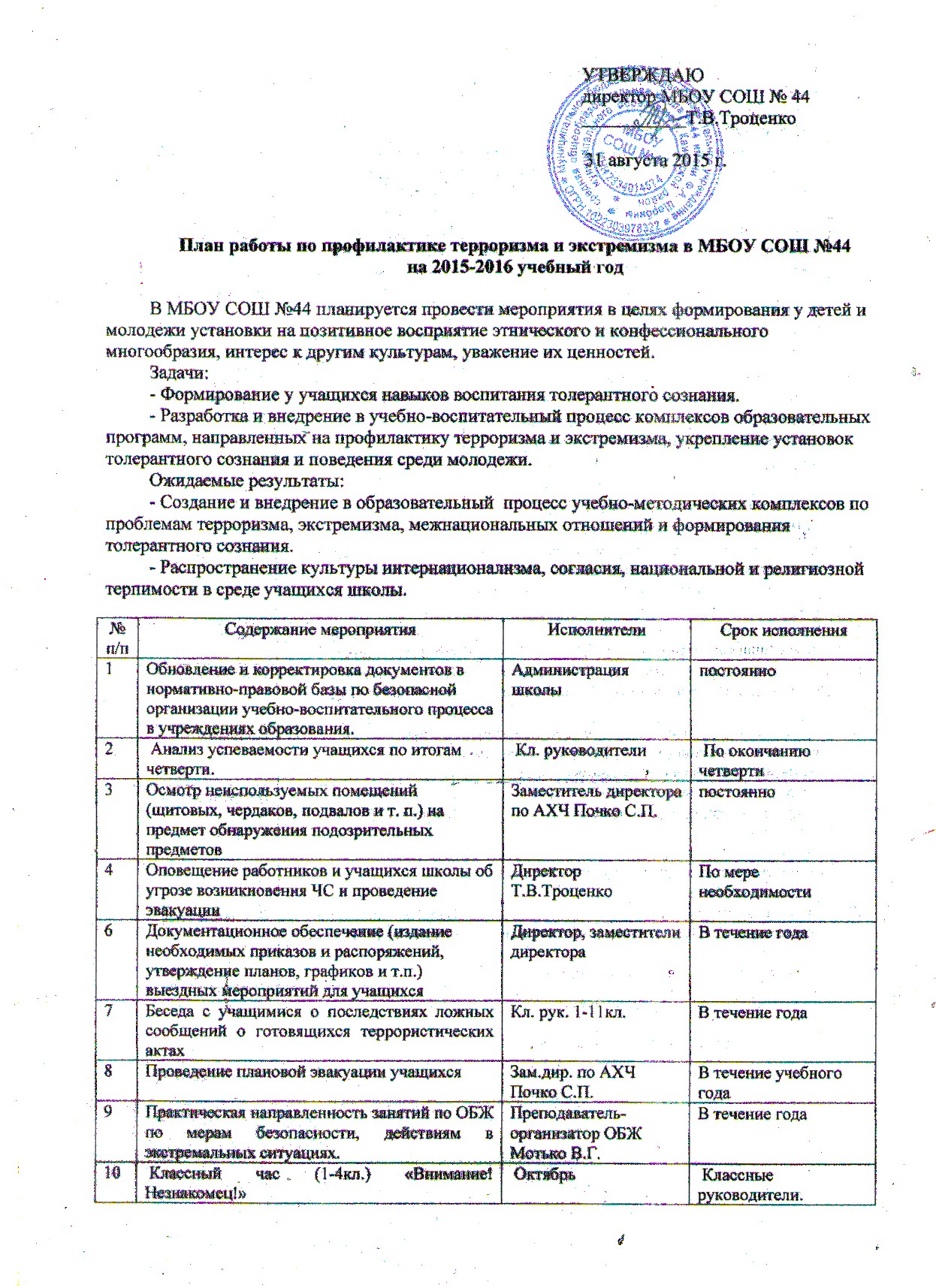 11 Изготовление и распространение буклетов с указанием телефонов доверия органов и учреждений системы профилактики безнадзорности и правонарушенийУченическое самоуправление, социальный педагог, старшая вожатаяВ течение года12Акции, направленные на помощь детям категории «группы риска», «малообеспеченные», ТЖСВолонтеры, зам. директора по ВР, социальный педагогВ течение года13 Выявление семей, в которых практикуется жестокое обращение с детьми (индивидуальные беседы, анкетирование) Классные руководители, педагог – психолог, социальный педагог.В течение года 14 Подготовка и распространение в школе методических материалов, средств наглядной агитации для родителей и педагогов по профилактике жестокого обращения:- «Насилие - это шрам на всю жизнь»;- «Для внимательных родителей»;- «Ребенок- зеркало взрослого»Социальный педагог Лысенко Н.С.  Октябрь Январь Май15 Организация 100% вовлечения подростков, состоящих на профилактическом учете, в школьные кружки, школьные спортивные клубы.Социальный педагогЛысенко Н.С.Кл.руководители.По плану 16Уроки права «Конституция РФ о межэтнических отношениях».Учителя истории, обществознанияДекабрь 17Тренировочные занятия « Безопасность и защита человека в чрезвычайных ситуациях»Преподаватель-организатор ОБЖМотько В.Г.В течение года18Проведение круглых столов с обсуждением вопросов, связанных с распространением экстремистских взглядов среди молодежи.Кл. рук 5-11 кл.По плану19Проведение выставок в читальном зале - «Уроки истории России - путь к толерантности»; - « Мир без насилия»; - « Литература и искусство народов России»;- «Защити свой мир»Библиотекарь Кревсун С.В.В течение года20Работа психолога: - круглый стол « Толерантная и интолерантная личность»; -  Тренинг по профилактике насилия в семьеПедагог – психологОсипенко Н.Н.В течение года